GULBENES NOVADA DOMES LĒMUMSGulbenē2023.gada 28.decembrī					Nr. GND/2023/1248							            (protokols Nr.20; 39.p) Par priekšfinansējuma nodrošināšanu Erasmus+ projektam “Crisepac” (“Krīzes paka”) Nr.2023-1-FR01-KA220-SCH-000158276 realizēšanai Gulbenes novada izglītības iestādēs		Erasmus+ ir Eiropas Savienības programma, kas paredzēta dažādu vecumu Eiropas Savienības iedzīvotājiem, lai veicinātu izglītības, mācību, jaunatnes un sporta attīstību. 2021.gadā ir uzsākts jauns programmas 7 gadu cikls, kur programma turpina un attīsta iepriekšējo gadu prioritātes un vērtības. Programma balstīta uz neformālo izglītību un starptautiskas mācību pieredzes sniegšanu jauniešiem un pieaugušajiem.		Francijas organizācija “Association Ecocene” ir iesniegusi projektu, kurš pamatā ir vērsts uz vienu no Eiropas Savienības svarīgākajiem pēdējo gadu vadmotīviem - vides un klimata pārmaiņu ietekmes mazināšana. Ņemot vērā projekta mērķauditoriju - 12 – 16 gadus veci jaunieši, tad projektā plānots iekļaut vairākas pamatskolas no Gulbenes novada. Projekts ir atbilde uz nepieciešamību pēc skolotāju mācībām, lai palīdzētu izglītot jauniešus par vides jautājumiem un to apdraudējuma novēršanu.Projekta mērķi ir: 1) izveidot mācību un atbalsta kampaņu izglītības jomā strādājošām personām, lai apmācītu par dabas katastrofām; 2) izveidot inovatīvus pedagoģiskos rīkus, apvienojot dažādus mūsdienu izaicinājumus, lai mācītu bērnus par vides un klimata pārmaiņām; 3) palielināt informētību par vietējām klimata pārmaiņu problēmām un stiprināt vietējo iedzīvotāju lomu vides pārmaiņu mazināšanas procesā.Projektā plānotie rezultāti ir: 1) mācību platformas izveide, kurā skolotāji varēs mācīties par dažādām dabas katastrofām; 2) pedagogu mācību līdzekļu izveide, lai palielinātu izpratni par projekta tēmu, kā arī šo materiālu izmantošana mācību procesā; 3) pieredzes apmaiņa, skolotāju ekspertu tīkla veidošana, lai sekmētu labās prakses apmaiņu dažādu pedagogu vidū.Projekta aktīvais realizēšanas periods būs 2024. un 2025.gads.Projekts tika apstiprināts un piešķirtā dotācija ir 250 000,00 EUR. Projekta kopējās uz Gulbenes novada pašvaldību attiecināmās izmaksas ir līdz 31 525,00 EUR (trīsdesmit viens tūkstotis pieci simti divdesmit pieci euro un 00 centi). Finansējums tiek piešķirts divās daļās, 60 % uzsākot projekta realizāciju, savukārt 40 % pēc projekta realizācijas. Projekta realizēšanai nepieciešams Gulbenes novada pašvaldības priekšfinansējums 40 % jeb līdz 12 610,00 EUR (divpadsmit tūkstoši seši simti desmit euro un 00 centi). Pēc projekta realizēšanas un atskaites iesniegšanas priekšfinansējums tiks ieskaitīts Gulbenes novada pašvaldības projekta kontā.Projekts atbilst Gulbenes novada ilgtspējīgas attīstības stratēģijas 2014. - 2030.gadam stratēģiskajam mērķim “SM1. Izglītota, informēta, sociāli aktīva un vesela sabiedrība”, kam kā viens no prioritārajiem virzieniem ir noteikts “Kvalitatīva izglītība un uz attīstību, radošu darbību motivēts cilvēks”, un “Gulbenes novada attīstības programmai 2018.–2024. gadam”.Pamatojoties uz Gulbenes novada ilgtspējīgas attīstības stratēģiju 2014. - 2030.gadam un Pašvaldību likuma 10.panta pirmās daļas 21.punktu, kas nosaka, ka dome ir tiesīga izlemt ikvienu pašvaldības kompetences jautājumu; tikai domes kompetencē ir pieņemt lēmumus citos ārējos normatīvajos aktos paredzētajos gadījumos,  un Gulbenes novada domes Izglītības, kultūras un sporta jautājumu komitejas ieteikumu, atklāti balsojot: ar 11 balsīm "Par" (Ainārs Brezinskis, Aivars Circens, Anatolijs Savickis, Andis Caunītis, Atis Jencītis, Guna Pūcīte, Guna Švika, Gunārs Ciglis, Ivars Kupčs, Mudīte Motivāne, Normunds Audzišs), "Pret" – nav, "Atturas" – nav, "Nepiedalās" – nav, Gulbenes novada dome NOLEMJ:ATBALSTĪT Erasmus+ projekta Nr.2023-1-FR01-KA220-SCH-000158276 realizēšanu Gulbenes novada izglītības iestādēs.GARANTĒT priekšfinansējumu 40 % no projekta kopējām izmaksām jeb līdz 12 610,00 EUR (divpadsmit tūkstoši seši simti desmit euro un 00 centi).UZDOT Gulbenes novada pašvaldības administrācijas Finanšu nodaļai nodrošināt projektam nepieciešamo priekšfinansējumu no Gulbenes novada pašvaldības budžeta projektu līdzfinansējumiem paredzētajiem finanšu līdzekļiem.Gulbenes novada domes priekšsēdētājs						A.Caunītis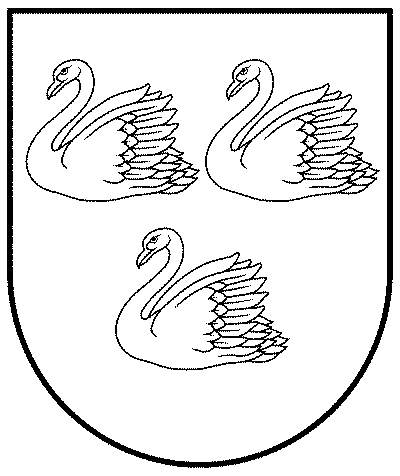 GULBENES NOVADA PAŠVALDĪBAGULBENES NOVADA PAŠVALDĪBAGULBENES NOVADA PAŠVALDĪBAReģ. Nr. 90009116327Reģ. Nr. 90009116327Reģ. Nr. 90009116327Ābeļu iela 2, Gulbene, Gulbenes nov., LV-4401Ābeļu iela 2, Gulbene, Gulbenes nov., LV-4401Ābeļu iela 2, Gulbene, Gulbenes nov., LV-4401Tālrunis 64497710, mob.26595362, e-pasts: dome@gulbene.lv, www.gulbene.lvTālrunis 64497710, mob.26595362, e-pasts: dome@gulbene.lv, www.gulbene.lvTālrunis 64497710, mob.26595362, e-pasts: dome@gulbene.lv, www.gulbene.lv